СОДЕРЖАНИЕОБЩИЕ СВЕДЕНИЯ	3Общие сведения о Климовском сельском поселении	31.	ТЕХНИКО – ЭКОНОМИЧЕСКОЕ СОСТОЯНИЕ ЦЕНТРАЛИЗОВАННЫХ СИСТЕМ ВОДОСНАБЖЕНИЯ ПОСЕЛЕНИЯ	31.1.	Описание системы и структуры водоснабжения Климовского СП и деление территории поселения на  эксплуатационные зоны.	31.2.	Описание территорий Климовского СП, не охваченные централизованными системами водоснабжения.	31.3.	Описание технологических зон водоснабжения, зон централизованного и нецентрализованного водоснабжения (территорий, на которых водоснабжение осуществляется с использованием централизованных и нецентрализованных систем горячего водоснабжения, систем холодного водоснабжения соответственно) и перечень централизованных систем водоснабжения.	31.4.	Описание результатов технического обследования централизованных систем водоснабжения.	31.4.1.	Описание состояния существующих источников водоснабжения и водозаборных сооружений.	31.4.2.	Описание существующих сооружений очистки и подготовки воды, включая оценку соответствия применяемой технологической схемы водоподготовки требованиям обеспечения нормативов качества воды.	31.4.3.	Описание состояния и функционирования существующих насосных централизованных станций, в том числе  оценку энергоэффективности  подачи воды, которая оценивается как соотношение удельного расхода электрической энергии, необходимой для подачи установленного объема воды, и установленного уровня напора (давления).	31.4.4.	Описание состояния и функционирования водопроводных сетей систем водоснабжения, включая оценку  величины износа сетей и определение возможности обеспечения качества воды в процессе транспортировки по этим сетям.	31.4.5.	Описание существующих технических и технологических проблем, возникающих при водоснабжении Климовского СП, анализ исполнения предписаний органов, осуществляющих государственный надзор, муниципальный контроль, об устранении нарушений, влияющих на качество и безопасность воды.	31.4.6.	Описание централизованной системы горячего водоснабжения с использованием закрытых систем горячего водоснабжения, отражающее технологические особенности указанной системы.	1.4.7.	Существующие технические и технологические решения по предотвращению замерзания воды.	31.4.8.	Перечень лиц владеющих объектами централизованной  системой водоснабжения.	32.	НАПРАВЛЕНИЯ РАЗВИТИЯ ЦЕНТРАЛИЗОВАННЫХ СИСТЕМ ВОДОСНАБЖЕНИЯ.	32.1.	Основные направления, принципы, задачи и целевые показатели развития централизованных систем водоснабжения.	32.2.	Сценарии развития централизованных систем водоснабжения в зависимости от сценариев развития Климовского поселения	33.	БАЛАНС ВОДОСНАБЖЕНИЯ И ПОТРЕБЛЕНИЯ ГОРЯЧЕЙ, ПИТЬЕВОЙ, ТЕХНИЧЕСКОЙ ВОДЫ	33.1.	Общий баланс подачи и реализации воды, включая оценку  и анализ структурных составляющих неучтенных расходов и потерь воды при ее производстве и транспортировке	33.2.	Территориальный водный баланс подачи воды по зонам действия водопроводных сооружений (годовой и в сутки максимального водопотребления)	33.3.	Структурный водный баланс реализации воды по группам потребителей	33.4.	Сведения о фактическом потреблении населением воды исходя из статистических и расчетных данных и сведений о действующих нормативах потребления коммунальных услуг	33.5.	Описание существующей системы коммерческого учета воды и планов по установке приборов учета	33.6.	Анализ резервов и дефицитов производственных мощностей системы водоснабжения поселения	33.7.	Прогнозный баланс потребления воды на срок не менее 10 лет с учетом сценария развития Климовского СП на основании расхода воды в соответствии со СНиП 2.04.02-84 и СНиП 2.04.01-85, а также исходя из текущего объема потребления воды населением и его динамики с учетом перспективы развития и изменения состава и структуры застройки.	33.8.	Описание централизованной системы горячего водоснабжения с использованием закрытых систем горячего водоснабжения, отражающее технологические особенности указанной системы.	33.9.	Сведения о фактическом и ожидаемом потреблении воды (годовое, среднесуточное, максимальное суточное).	33.10.	Описание территориальной структуры потребления воды	33.11.	Прогноз распределения расходов воды на водоснабжение по типам абонентов исходя из фактических расходов воды с учетом данных о перспективном потреблении воды абонентами.	33.12.	Сведения о фактических и планируемых потерях воды при ее транспортировке (годовые, среднесуточные значения).	33.13.	Перспективные балансы водоснабжения и водоотведения (общий – баланс подачи и реализации воды, территориальный – баланс подачи воды по технологическим зонам водоснабжения, структурный – баланс реализации воды по группам абонентов)	33.14.	Расчет требуемой мощности водозаборных и очистных сооружений исходя из данных о перспективном потреблении воды и величины потерь воды при ее транспортировке с указанием требуемых объемов подачи и потребления воды, дефицита (резерва) мощностей по технологическим зонам с разбивкой по годам.	33.15.	Наименование организации, наделенной статусом гарантирующей организации.	34.	ПРЕДЛОЖЕНИЯ ПО СТРОИТЕЛЬСТВУ, РЕКОНСТРУКЦИИ И МОДЕРНИЗАЦИИ ОБЪЕКТОВ СИСТЕМ ВОДОСНАБЖЕНИЯ	34.1.	Перечень основных мероприятий по реализации схем водоснабжения с разбивкой по годам	34.2.	Технические обоснования основных мероприятий по реализации схем водоснабжения	34.2.1.	Обеспечение подачи абонентам определенного объема питьевой воды установленного качества;	34.2.2.	Организация и обеспечение централизованного водоснабжения на территориях, где оно отсутствует.	3Строительство магистрального водопровода в д. Поповское на площадке №1 нового строительства, трассируемого по кольцевой схеме с присоединением к существующей водопроводной сети от существующей арт.скважины в пос. Климовское.	34.2.3.	Обеспечение водоснабжения объектов перспективной застройки населенного пункта:	34.2.4.	Сокращение потерь воды при ее транспортировке:	34.2.5.	Выполнение мероприятий, направленных на обеспечение соответствия качества питьевой воды требованиям законодательства Российской Федерации:	34.3.	Сведения о вновь строящихся, реконструируемых и предлагаемых к выводу из эксплуатации объектах системы водоснабжения;	34.4.	Сведения о развитии систем диспетчеризации, телемеханизации и систем управления режимами водоснабжения на объектах организаций осуществляющих водоснабжение;	34.5.	Сведения об оснащенности зданий, строений, сооружений приборами учета воды и их применении при осуществлении расчетов за потребленную воду;	34.6.	Описание вариантов маршрутов прохождения трубопроводов (трасс) по территории Климовского СП;	34.7.	Рекомендации о месте размещения насосных станций, резервуаров, водонапорных башен	34.8.	Границы планируемых зон размещения объектов централизованных систем водоснабжения	34.9.	Карты (схемы) существующего и планируемого размещения объектов централизованных систем холодного водоснабжения	35.	ЭКОЛОГИЧЕСКИЕ АСПЕКТЫ МЕРОПРИЯТИЙ ПО СТРОИТЕЛЬСТВУ, РЕКОНСТРУКЦИИ И МОДЕРНИЗАЦИИ ОБЪЕКТОВ ЦЕНТРАЛИЗОВАННЫХ СИСТЕМ ВОДОСНАБЖЕНИЯ	35.1.	На водный бассейн предлагаемых к строительству и реконструкции объектов централизованных систем водоснабжения при сбросе (утилизации) промывных вод;	35.2.	На окружающую среду при реализации мероприятий по снабжению и хранению химических реагентов, используемых в водоподготовке (хлор и др.).	36.	ОЦЕНКА ОБЕМОВ КАПИТАЛЬНЫХ ВЛОЖЕНИЙ В СТРОИТЕЛЬСТВО, РЕКОНСТРУКЦИЮ И МОДЕРНИЗАЦИЮ ОБЪЕКТОВ ЦЕНТРАЛИЗОВАННЫХ СИСТЕМ ВОДОСНАБЖЕНИЯ	37.	ЦЕЛЕВЫЕ ПОКАЗАТЕЛИ РАЗВИТИЯ ЦЕНТРАЛИЗОВАННЫХ СИСТЕМ ВОДОСНАБЖЕНИЯ	38.	ПЕРЕЧЕНЬ ВЫЯВЛЕННЫХ БЕСХОЗЯЙНЫХ ОБЪЕКТОВ ЦЕНТРАЛИЗОВАННЫХ СИСТЕМ ВОДОСНАБЖЕНИЯ.	3ВВЕДЕНИЕОснованием для разработки схемы водоснабжения Климовского сельского поселения Череповецкого района Вологодской области являются:Федеральный закон от 7 декабря 2011 г. № 416-ФЗ "О водоснабжении и водоотведении» и на основании технического задания;Постановление правительства от 05.09.2013г. № 782 «О схемах  водоснабжения и водоотведения»;Федеральный закон Российской Федерации от 30.12. 2004 года № 210-ФЗ  «Об основах регулирования тарифов организаций коммунального комплекса»; Федеральный закон Российской Федерации от 03.06.2006 года № 74-ФЗ «Водный кодекс»; СП 31.13330.2012 «Водоснабжение. Наружные сети и сооружения»  Актуализированная редакция СНИП 2.04.02-84* Приказ Министерства  регионального развития Российской Федерации от 29 декабря 2011 года № 635/14;Генеральный план Климовского сельского поселения, разработанный ЗАО «Архитектурно-планировочное бюро-сервис» в 2009 г.Схема водоснабжения разработана на период до 2024 года.Схема включает первоочередные мероприятия по созданию и развитию централизованных систем водоснабжения, повышению надежности функционирования этих систем и обеспечивающие комфортные и безопасные условия для проживания людей в Климовском сельском поселении.  Мероприятия охватывают следующие объекты системы коммунальной инфраструктуры в системе водоснабжения  –  водозаборы, магистральные сети водопровода.  В условиях недостатка собственных средств на проведение работ по модернизации существующих сетей и сооружений, строительству новых объектов систем водоснабжения, затраты на реализацию мероприятий схемы планируется финансировать за счет денежных средств  областного, местного бюджетов и внебюджетных средств (средств от прибыли муниципального предприятия коммунального хозяйства).  Кроме этого, схема предусматривает повышение качества предоставления коммунальных услуг для населения и создания условий для привлечения средств из внебюджетных источников для модернизации объектов коммунальной инфраструктуры.ОБЩИЕ СВЕДЕНИЯОбщие сведения о Климовском сельском поселенииКлимовское сельское поселение, является муниципальным образованием и входит в состав Череповецкого муниципального района Вологодской области. Площадь территории Климовского сельского поселения составляет 28 875,49 га. На территории поселения имеется государственный лесной фонд – 27688 га. Климовское сельское поселение расположено в центральной части Череповецкого района. Поселение примыкает с южной стороны к границе Яргомжского сельского поселения. С запада и севера ограничено территорией Воскресенского сельского поселения; с востока граница Ягановского сельского поселения. Расстояние по автодороге  от областного центра  – 130 км,  до Санкт-Петербурга – 485 км, до Москвы – 635 км.	На данной территории поселения человека существовали с древнейших времен. Археологические данные свидетельствуют о том, что первые поселения людей  на этой территории относятся к первой половине второго тысячелетия до н.э. В 1Х веке нашей эры эти земли были заселены племенами финского происхождения – весь, откуда происходит, по-видимому, название города (чери – рыба, еп – гора, весь – племя).  	Освоение территории  поселения неразрывно связано с историей города Череповца, история которого началась с Х1У века, когда на землях северо-западной Руси началось строительство монастырей, призванных служить форпостами  Московского княжества. Именно в это время возникает д. Поповское – вотчина  московского духовенства (1544 год). В результате  начавшегося в 1703 году строительства  водного пути, соединяющего Балтийское море с бассейном Волги, населенные пункты, расположенные вдоль него,  получают  выгодное географическое положение, роль их возрастает. Населенные пункты начинают быстро расти.	Важным событием для территории стало создание Мариинской водной системы в 1810 году. Система каналов  соединила  Шексну и Волгу и через  Петербургский порт  дала выход в Балтийское море.	До 1918 года образовавшиеся к тому времени населенные пункты (Климовское, Васильевское, Частобово, Перхино) оставались небольшими деревеньками Новгородской губернии. В 1918 году, когда город Череповец был преобразован в губернский, а в 1927 году включен как окружной город,  территория современного сельского поселения вошла в состав Ленинградской области.  С 1937 года территория становится частью Вологодской области.   	Повышается роль территории современного Климовского поселения с началом строительства Череповецкой птицефабрики. Развитые инженерная и транспортная инфраструктуры, крупный строительный комплекс, территориальные ресурсы, а так же выгодное географическое положение предопределили дальнейшее развитие территории. В это время территория поселения входит в границы Воскресенского сельсовета Череповецкого района.	В 90-х годах развитие промышленности обусловило рост маятниковой миграции населения района, пос. Климовское формируется как центральная усадьба Климовского сельского поселения. В это же время был разработан генеральный план центральной части пос. Климовское, с учетом технологического процесса птицефабрики. В настоящее время территория поселения включает 7 населенных пунктов.    	Основу экономики поселения составляет ЗАО «Череповецкий бройлер», одно из крупных агропромышленных предприятий Череповецкого района. Имеющиеся на территории сельскохозяйственные угодья используются двумя предприятиями: ООО «Октябрьское» и ЗАО «Череповецкий бройлер». Получили развитие предприятия строительной, обслуживающей,  промышленности, коммунально-складские предприятияСХЕМА ВОДОСНАБЖЕНИЯТЕХНИКО – ЭКОНОМИЧЕСКОЕ СОСТОЯНИЕ ЦЕНТРАЛИЗОВАННЫХ СИСТЕМ ВОДОСНАБЖЕНИЯ ПОСЕЛЕНИЯОписание системы и структуры водоснабжения Климовского СП и деление территории поселения на  эксплуатационные зоны.Водоснабжение как отрасль играет огромную роль в обеспечении жизнедеятельности сельского поселения и требует целенаправленных мероприятий по развитию надежной системы хозяйственно-питьевого водоснабжения. В Климовском сельском поселении единого водозабора не организовано.  В каждом населенном пункте свои источники водоснабжения за исключением населенных пунктов: п. Климовское, д.Васильевское. Водоснабжение в других населенных пунктах осуществляется из шахтных колодцев. Системы водоснабжения в Климовском СП объединенные для хозяйственно-питьевых и противопожарных нужд.В настоящее время источником хозяйственно-питьевого, противопожарного и производственного водоснабжения сельского поселения Климовское являются поверхностные воды.Служба водопроводного хозяйства включает в себя эксплуатацию и обслуживание  водоразборных колонок – 7 шт; пожарных гидрантов – 4 шт.; артезианских скважин –2 шт.;  водонапорных башен – 2 шт.; сетей и водоводов протяженностью 10,781 км, диаметр сети до 150 мм. На территории других деревень Климовского сельского поселения действуют одиночные шахтные колодцы. Основным оборудованием являются погружные насосы ЭЦВ5-10-80, ЭЦВ5-6,5-80. Зоны санитарной охраны водозаборов, в целях санитарно-эпидемиологической надежности, предусмотрены в соответствии с требованиями СНиП 2.04.02-84 и СанПиН 2.1.41110-02, в пос. Климовское, д.Васильевское. В данный момент большая часть водозаборов не имеют оформленных охранных зон, что может вызывать загрязнение используемых водоносных пластов. Износ основных фондов составляет в среднем около 95 %, а также  в связи с повышением требований к водоводам и качеству хозяйственно-питьевой воды, усовершенствованием технологического оборудования необходимо провести реконструкцию систем и сооружений.Наружное пожаротушение предусматривается из подземных пожарных гидрантов, установленных на сетях. Трассировка водоводов и разводящих сетей ниже глубины промерзания – 1,9-2,0 м.  На территории поселения в пос. Климовское имеется станция осветления воды, установленная на водозаборе воды из плотины. Вода, забираемая насосами первого подъема, подается на станцию осветления, пройдя вихревой смеситель, поступает на осветлители с взвешенным осадком и потом подается на скорые фильтры, на которых происходит окончательная очистка. На других водозаборах системы подготовки и очистки воды нет.Эксплуатацию  систем  водоснабжения  в Климовском сельском поселении осуществляет предприятие ООО «ТеплоЭнерго»,осуществляющее регулируемые виды деятельности в сферах водоснабжения,  эксплуатации систем  водоснабжения многоцелевого назначения, обслуживания населения (питьевые и коммунально-бытовые нужды), объектов соцкультбыта, бюджетных организаций и предприятий.Описание территорий Климовского СП, не охваченные централизованными системами водоснабжения.На данный момент в Климовском СП имеется ряд населенных пунктов, в которых отсутствует централизованное водоснабжение: д. Поповское, д. Гаврино,  д. Частобово, д. Перхино, д. Гренево с проживающим населением менее 73 человек.Описание технологических зон водоснабжения, зон централизованного и нецентрализованного водоснабжения (территорий, на которых водоснабжение осуществляется с использованием централизованных и нецентрализованных систем горячего водоснабжения, систем холодного водоснабжения соответственно) и перечень централизованных систем водоснабжения.Систему водоснабжения можно разделить на 3 технологические зоны:Водопровод, объединенный для хозяйственно-питьевых и противопожарных нужд в д. Васильевское в зоне действия скважины №2250. Насосным оборудованием от ВЗУ в д. Васильевское вода подается в водопроводную сеть д.Васильевское. Протяженность сети 1,12 км.Объем водонапорной башни – 25 м3.Водопровод, объединенный для хозяйственно-питьевых и противопожарных нужд. Насосным оборудованием от плотины в пос. Климовское вода подается в водопроводную сеть пос. Климовское. Общая протяженность сети – 10,780 км. Имеется два резервуара для чистой воды объемом 1000 м3из ж/б. Описание результатов технического обследования централизованных систем водоснабжения.Описание состояния существующих источников водоснабжения и водозаборных сооружений.Основные данные по существующим водозаборным узлам, их месторасположение и характеристика представлены в таблице 1.1.Таблица 1.1Зоны санитарной охраны первого пояса  артезианских скважин огорожены и благоустроены в д. Васильевское. Проекты зон санитарной охраны второго и третьего пояса в настоящее время находятся в разработке. Артезианские скважины находятся в собственности администрации Климовского сельского поселения.Все артезианские скважины имеют деревянные павильоны и оборудованы кранами для отбора проб с целью контроля качества воды.На водозаборных узлах установлены насосы марки ЭЦВ, К и КМ различной мощности. Характеристика насосного оборудования представлена в таблице 1.2. Таблица 1.2.Описание существующих сооружений очистки и подготовки воды, включая оценку соответствия применяемой технологической схемы водоподготовки требованиям обеспечения нормативов качества воды.На территории поселения в д. Климовское имеется станция осветления воды, установленная на водозаборе воды из плотины, расположенной на реке Конома. Вода, забираемая насосами первого подъема, подается на станцию осветления, пройдя вихревой смеситель, поступает на осветлители с взвешенным осадком и потом подается на скорые фильтры, на которых происходит окончательная очистка. На других водозаборах системы подготовки и очистки воды нет. Мощность станции составляет 3200 м3/сут. Производительность насосов до 133,3 м3/час. Имеется два резервуара для чистой воды общим объемом 1000 м3.Данные  лабораторных анализов  воды из  арт. скважин д. Климовское, д. Васильевское приведены в таблице 1.3.Таблица 1.3.Примечания: Проба воды из арт.скважины д. Васильевское не отвечает требованиям СанПиН 2.1.4.1074-01 "Питьевая вода. Гигиенические требования к качеству воды централизованных систем питьевого водоснабжения. Контроль качества. Гигиенические требования к обеспечению безопасности систем горячего водоснабжения" по следующим показателям: Мутность, Жесткость общая, содержание железа;Описание состояния и функционирования существующих насосных централизованных станций, в том числе  оценку энергоэффективности  подачи воды, которая оценивается как соотношение удельного расхода электрической энергии, необходимой для подачи установленного объема воды, и установленного уровня напора (давления).На территории Климовского СП водоснабжение осуществляется водой из плотины, расположенной на реке Конома. В составе водозаборных узлов используются насосы марки К и КМ различной производительности. Характеристика насосного оборудования представления в таблице 1.2. Удельное энергопотребление на подачу 1 м3 питьевой воды– 2,18 кВтч/м3. Для создания запаса и подпора воды в населенных пунктах установлено 2 резервуара для чистой воды.Описание состояния и функционирования водопроводных сетей систем водоснабжения, включая оценку  величины износа сетей и определение возможности обеспечения качества воды в процессе транспортировки по этим сетям.Общая протяженность  водопроводных сетей, обеспечивающих  холодным водоснабжением население и организации  – 10781 м.Все сети находятся  в муниципальной  собственности администрации Климовского сельского поселения. В ООО «ТеплоЭнерго» переданы в аренду Комитетом имущественных отношений Череповецкого района.Характеристика существующих водопроводных сетей приведена в таблице 1.4.                                                                                                                                       Таблица 1.4. Давление в водопроводной сети составляет 4,0 атмосферы.  Описание существующих технических и технологических проблем, возникающих при водоснабжении Климовского СП, анализ исполнения предписаний органов, осуществляющих государственный надзор, муниципальный контроль, об устранении нарушений, влияющих на качество и безопасность воды.В настоящее время основными проблемой  в водоснабжении поселения является значительный износ сетей водоснабжения и насосного оборудования водозаборных узлов. На 1 января 2014 года в замене нуждаются 10,7 км водопроводных сетей (см. таблицу 1.4). Требуется замена или капитальный ремонт насосного оборудования большинства Качество воды на скважинах в д.Васильевское не соответствует требованиям СанПиН 2.1.4.1074-01, и ГН 2.1.5.1315-03 (см. таблицу 1.3).Недостаточная оснащенность потребителей приборами учета. Только 80% жилых домов укомплектованы счетчиками холодной воды. Установка современных приборов учета позволит не только решить проблему достоверной информации о потреблении воды, но и позволит  стимулировать потребителей к рациональному использованию воды.Предписания органов, осуществляющих государственный надзор, муниципальный контроль, об устранении нарушений, влияющих на качество и безопасность воды, в настоящее время отсутствуют.Существующие технические и технологические решения по предотвращению замерзания воды.Климовское СП не относится к территории вечномерзлых грунтов. В связи с чем отсутствуют технические и технологические решения по предотвращению замерзания воды.Перечень лиц владеющих объектами централизованной  системой водоснабжения.Оборудование и сети системы водоснабжения находятся  в муниципальной  собственности администрации Климовского сельского поселения. Сети водоснабжения  переданы в аренду ООО «ТеплоЭнерго».НАПРАВЛЕНИЯ РАЗВИТИЯ ЦЕНТРАЛИЗОВАННЫХ СИСТЕМ ВОДОСНАБЖЕНИЯ.Основные направления, принципы, задачи и целевые показатели развития централизованных систем водоснабжения.Схема водоснабжения Климовского сельского поселения на период до 2024 года разработана в целях реализации государственной политики в сфере водоснабжения, направленной на обеспечение качества жизни населения путем обеспечения бесперебойной подачи гарантированно безопасной питьевой воды потребителям с учетом развития и преобразования территорий поселения. Принципами развития централизованной системы водоснабжения Климовского сельского поселения являются:-	постоянное улучшение качества предоставления услуг водоснабжения потребителям (абонентам); -	удовлетворение потребности в обеспечении услугой водоснабжения новых объектов строительства; -	постоянное совершенствование схемы водоснабжения на основе последовательного планирования развития системы водоснабжения,  реализации  плановых мероприятий, проверки результатов реализации и своевременной корректировки  технических решений и мероприятий.   Основные задачи развития системы водоснабжения: реконструкция и модернизация существующих источников и водопроводной сети с целью обеспечения качества воды, поставляемой потребителям, повышения надежности водоснабжения и снижения аварийности; замена запорной арматуры на водопроводной сети, в том числе пожарных гидрантов, с целью обеспечения исправного технического состояния сети, бесперебойной подачи воды потребителям, в том числе на нужды пожаротушения; строительство сетей и сооружений для водоснабжения территорий, с целью обеспечения доступности  услуг водоснабжения для всех жителей Климовского СП;обновление основного оборудования объектов водопроводного хозяйства, поддержание на уровне нормативного износа и снижения степени износа основных производственных фондов комплекса; соблюдение технологических, экологических и санитарно-эпидемиологических требований при заборе, подготовке и подаче питьевой воды потребителям;улучшение обеспечения населения питьевой водой нормативного качества и в достаточном количестве, улучшение на этой основе здоровья человека;внедрение мероприятий по энергосбережению  и повышению энергетической эффективности  систем водоснабжения,  включая приборный учет количества воды, забираемый из источника питьевого водоснабжения, количества подаваемой и расходуемой воды.Сценарии развития централизованных систем водоснабжения в зависимости от сценариев развития Климовского поселенияНа ближайшую перспективу необходимо предусмотреть реконструкцию  существующего водовода и разводящих сетей. Для водоснабжения площадок нового строительства Генеральным планом, выполненным ЗАО «Архитектурно-планировочное бюро - сервис», предусмотрена прокладка новых водопроводных сетей, строительство скважин и водонапорных башен.БАЛАНС ВОДОСНАБЖЕНИЯ И ПОТРЕБЛЕНИЯ ГОРЯЧЕЙ, ПИТЬЕВОЙ, ТЕХНИЧЕСКОЙ ВОДЫОбщий баланс подачи и реализации воды, включая оценку 
и анализ структурных составляющих неучтенных расходов и потерь воды при ее производстве и транспортировкеОбщий водный баланс подачи и реализации воды ООО «ТеплоЭнерго» Климовского СП представлен в Таблице 3.1.Таблица 3.1.Данные по расходам воды на собственные нужды и потерям воды за 2010-2012 гг. отсутствуют.Территориальный водный баланс подачи воды по зонам действия водопроводных сооружений (годовой и в сутки максимального водопотребления)Фактическое потребление воды за 2012 год составило 562355 м3/год, в средние сутки 1562,7 м3/сут., в сутки максимальноговодоразбора1603,4 м3/сут.Структура территориального баланса представлена в таблице 3.2 и на диаграмме 3.1.Таблица 3.2.Диаграмма 3.1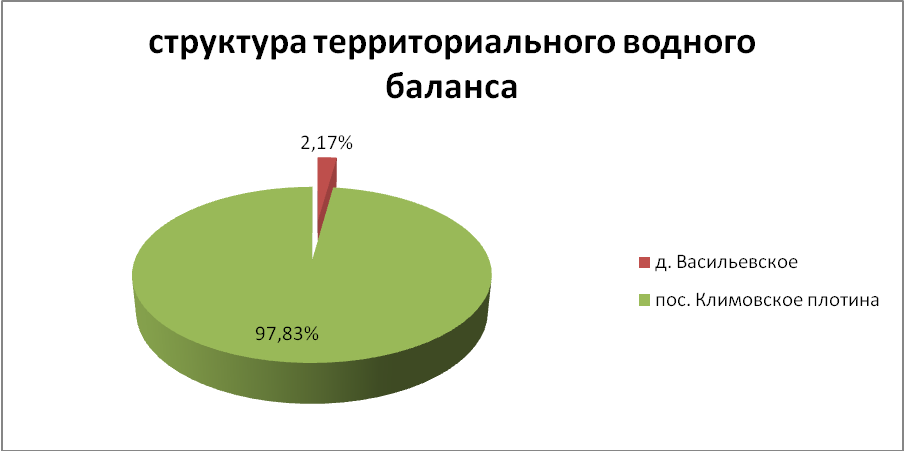 Основная доля водопотребления падает на забор из плотины в поселке Климовское 98,83%.на забор воды из скважины, в д.Васильевское – 2,17%.Структурный водный баланс реализации воды по группам потребителейСтруктура водопотребления по группам потребителей представлена в таблице 3.3 и на диаграмме 3.2.Таблица 3.3Диаграмма 3.2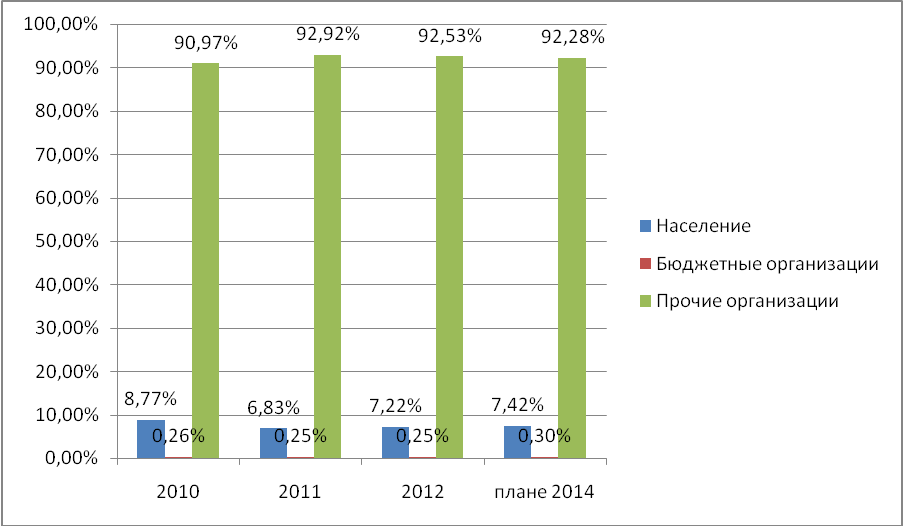 	Основным потребителем подаваемой воды в Климовском СП являются прочие организации и их доля в 2011 г. составила 92,92% от  общего потребления воды и имеет тенденцию к снижению. Бюджетные организации с 2010 по 2012 гг. держат своё водопотребление на одном уровне.  Доля населения колеблется от 6,83% до 8,77% с 2010-2014 года.Сведения о фактическом потреблении населением воды исходя из статистических и расчетных данных и сведений о действующих нормативах потребления коммунальных услугВ настоящее время в  Климовском СП действуют нормы удельного водопотребления, установленные ООО «ТеплоЭнерго» Череповецкого муниципального района Вологодской области. См. таблицу 3.4.Таблица 3.4.Жилищный фонд Климовского СП в настоящее время составляет 60324,8 м2, в том числе капитальная застройка – 43924,8 м2, усадебная застройка – 16400 м2.Обеспеченность индивидуальными приборами учета частных домов составляет 29,4%. По этой причине достоверный приборный мониторинг фактического водопотребления населения произвести не возможно.Исходя из общего количества реализованной воды населению удельное потребление воды по годам представлено в таблице 3.5.Таблица 3.5Величины удельного водопотребления лежат в пределах существующих норм. В период с 2014 по 2033 год ожидается сохранение тенденции к увеличению удельного водопотребления жителями Климовского СП, связанное с улучшением жилищных условий, предусмотренным Генеральным планом Климовского СП, разработанным ЗАО «Архитектурно-планировочное бюро-сервис» в 2009 г., а также присоединением к сетям водоснабжения новых жилых домов, планируемых к застройке на участках в существующих границах населенных пунктов или включаемых в границы населенных пунктов.Среднесуточное водопотребление на 1 человека по данным Генерального плана Климовского СП составляет – 230 литров в сутки. Согласно генплану при выполнении комплекса мероприятий, а именно: реконструкция водопроводных сетей, замена арматуры и санитарно-технического оборудования, установки водомеров и др. к 2024 году запланировано снижение удельной нормы водопотребления на человека порядка 20-30% или 4,83 - 5,52 м3/мес. Описание существующей системы коммерческого учета воды и планов по установке приборов учетаВ соответствии с Федеральным законом Российской Федерации от 23 ноября 2009 года № 261-ФЗ «Об энергосбережении и о повышении энергетической эффективности и о внесении изменений в отдельные законодательные акты Российской Федерации»  в Вологодской области разработана долгосрочная целевая программа «Энергосбережение и повышение энергетической эффективности на территории Вологодской области на 2010-2015 годы и на перспективу до 2020 года».Программа утверждена постановлением правительства Вологодской области от 30.08.2010 №886. Программой предусмотрены организационные мероприятия, обеспечивающие создание условий для повышения энергетической эффективности экономики области, в числе которых оснащение жилых домов в жилищном фонде области приборами учета воды, в том числе многоквартирных домов коллективными общедомовыми приборами учета воды.  Оснащенность приборами учета многоквартирных жилых домов, имеющих техническую возможность установки общедомовых и индивидуальных приборов учета (ОДПУ, ИПУ) и частных домовладений, имеющих централизованное водоснабжение, представлена в таблице 3.6.Таблица 3.6.Обеспеченность индивидуальными приборами учета в 2013 году составляет 80,0 % от общего количества домов, имеющих централизованное водоснабжение.В 2014 -2015 годах запланировано завершить установку общедомовых приборов учета в многоквартирных домах и в частных домовладениях.Анализ резервов и дефицитов производственных мощностей системы водоснабжения поселенияЗапас производственной мощности водозаборных сооружений представлен в таблице 3.7 и на диаграмме 3.3.Таблица 3.7.Диаграмма 3.3.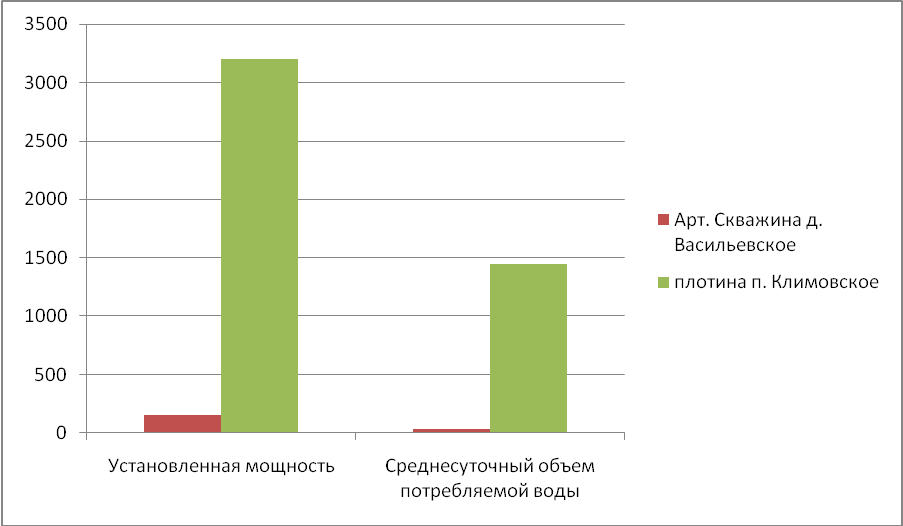 Как видно из диаграммы и таблицы, существующие водозаборные сооружения работают на 20,51% - 45,08 % своих производственных мощностей, поэтому дефицитов производственных мощностей системы водоснабжения поселения нет, и существует резерв.Прогнозный баланс потребления воды на срок не менее 10 лет с учетом сценария развития Климовского СП на основании расхода воды в соответствии со СНиП 2.04.02-84 и СНиП 2.04.01-85, а также исходя из текущего объема потребления воды населением и его динамики с учетом перспективы развития и изменения состава и структуры застройки.Фактическое потребление воды за 2012 год составило 562355 м3/год, в средние сутки 1562,7 м3/сут., в сутки максимального водоразбора 1603,4 м3/сут. К 2033 году по данным генерального плана поселения ожидаемое водопотребление с  учетом снижения удельного водопотребления жителями на 25% от нормативного значения составит 421766м3/год, в средние сутки 1155м3/сут, в максимальные сутки расход составит1200 м3/сут. Динамика увеличения присоединяемой нагрузки (м3/сут) вновь построенных жилых домов приведена на диаграмме 3.4.Диаграмма 3.4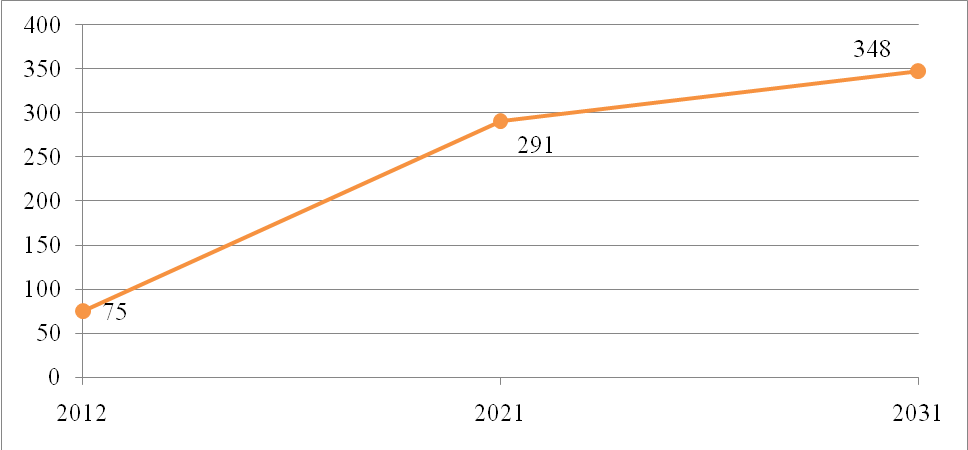 Описание централизованной системы горячего водоснабжения с использованием закрытых систем горячего водоснабжения, отражающее технологические особенности указанной системы.Централизованная система горячего водоснабжения на территории Климовского сельского поселения отсутствует.Сведения о фактическом и ожидаемом потреблении воды (годовое, среднесуточное, максимальное суточное).Фактическое потребление воды за 2012 год составило 562355 м3/год, в средние сутки 1562,7 м3/сут., в сутки максимального водоразбора 1603,4 м3/сут. К 2033 году по данным генерального плана поселения ожидаемое водопотребление с  учетом снижения удельного водопотребления жителями на 25% от нормативного значения составит 421766  м3/год, в средние сутки 1155  м3/сут, в максимальные сутки расход составит 1200 м3/сут.Описание территориальной структуры потребления водыНа территории Климовского сельского поселения централизованное водоснабжение осуществляется ООО «ТеплоЭнерго» в следующих населенных пунктах: д. Климовское, д. Гаврино.Структура потребления воды по зонам действия водопроводных сооружений (годовой и в сутки максимального водопотребления) согласно отчетам организации, осуществляющей водоснабжение, представлена в таблице 3.7 и на диаграмме3.6. Таблица 3.7.Основная доля водопотребления падает на пос. Климовское 95,5%,  на д. Васильевское – 4,5%.Диаграмма 3.6.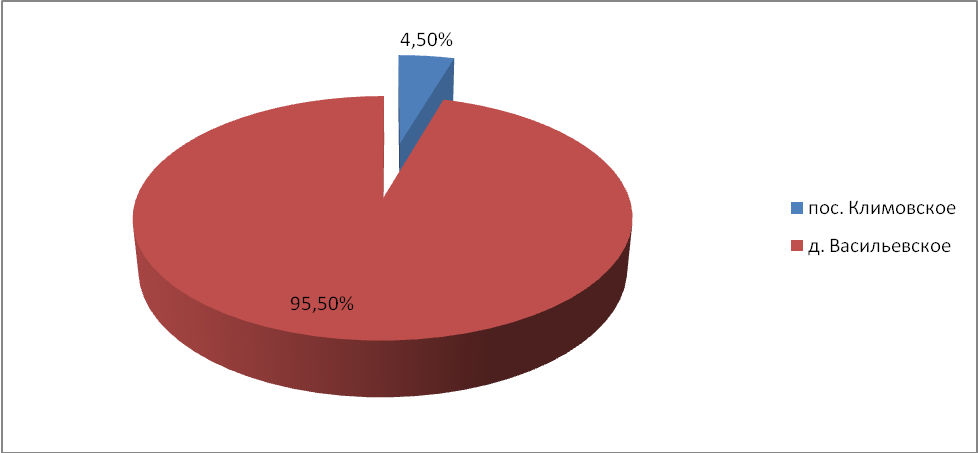 Прогноз распределения расходов воды на водоснабжение по типам абонентов исходя из фактических расходов воды с учетом данных о перспективном потреблении воды абонентами.Оценка расходов воды на перспективу представлена в таблице 3.8.Таблица 3.8Водоснабжение по населению (жилых зданий) рассчитано исходя из динамики увеличения удельного потребления на одного человека до 2023 года и численности населения муниципального образования принятого на конец 2033 года 1884 человек в соответствии с Генеральным планом Климовского СП до 2033года.Сведения о фактических и планируемых потерях воды при ее транспортировке (годовые, среднесуточные значения).Сведений о фактических потерях воды отсутствуют. Запланированный объем утечек воды из сети на 2014 год с составляет 6172 м3 или 2,1% от поданной в сеть воды.Перспективные балансы водоснабжения и водоотведения (общий – баланс подачи и реализации воды, территориальный – баланс подачи воды по технологическим зонам водоснабжения, структурный – баланс реализации воды по группам абонентов)Общий водный баланс подачи и реализации воды на 2014-2033гг.представлен в таблице 3.9.Таблица 3.9.Расчет требуемой мощности водозаборных и очистных сооружений исходя из данных о перспективном потреблении воды и величины потерь воды при ее транспортировке с указанием требуемых объемов подачи и потребления воды, дефицита (резерва) мощностей по технологическим зонам с разбивкой по годам.Существующей мощности водозаборных узлов достаточно для  существующего и перспективного водоснабжения.Наименование организации, наделенной статусом гарантирующей организации.Организация ООО «ТеплоЭнерго» наделена  статусом гарантирующей организации для централизованной системы водоснабжения находящейся в муниципальной собственности Климовского СП Череповецкого района.ПРЕДЛОЖЕНИЯ ПО СТРОИТЕЛЬСТВУ, РЕКОНСТРУКЦИИ И МОДЕРНИЗАЦИИ ОБЪЕКТОВ СИСТЕМ ВОДОСНАБЖЕНИЯРаздел формируется с учетом планов мероприятий по приведению качества питьевой воды в соответствие с установленными требованиями, решений органов местного самоуправления о прекращении горячего водоснабжения с использованием открытых систем теплоснабжения (горячего водоснабжения) и о переводе абонентов, объекты которых подключены (технологически присоединены) к таким системам, на иные системы горячего водоснабжения (при наличии такого решения) и содержит:Перечень основных мероприятий по реализации схем водоснабжения с разбивкой по годамРеконструкция водонапорных башен. Сроки реализации проекта: 2014 – 2025гг.Реконструкция системы водоснабжения в д.Васильевская протяженностью 1120 п.м. Сроки реализации проекта: 2013-2025гг.Приобретение фильтров для очистки воды в зависимости от результатов лабораторных анализов проб воды 2013-2025гг.Организация мероприятий, установленных проектом зон санитарной охраны 1, 2, 3 поясов источников водоснабжения 2013-2025гг.Установка водомеров на вводах водопровода во всех зданиях для осуществления первичного учета расходования воды отдельными водопотребителями. Сроки реализации проекта: 2014-2021гг.Оборудование существующих скважин приборами учета отбираемой из скважин воды.Замена или капитальный ремонт насосного оборудования ВЗУ с большим процентом износа. Сроки реализации проекта: 2014-2021гг.Реконструкция водопровода  100 длиной 0,71 км в пос. Климовское. Сроки реализации проекта: 2014-2018гг.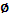 Реконструкция водопровода  100 длиной 6,46 км в п. Климовское. Сроки реализации проекта: 2014-2023гг.Реконструкция водопровода  100 длиной 0,8  км в п. Климовское. Сроки реализации проекта: 2014-2023гг.Проектирование и реконструкция существующих и строительство новых участков водопровода с учетом строительства новых жилых объектов согласно генеральному плану застройки Климовского СП:Строительство магистрального водопровода в д. Поповское на площадке №1 нового строительства, трассируемого по кольцевой схеме с присоединением к существующей водопроводной сети от существующей арт.скважины в пос. Климовское. Сроки реализации проекта: до 2023г.Технические обоснования основных мероприятий по реализации схем водоснабженияОбеспечение подачи абонентам определенного объема питьевой воды установленного качества;Организация и обеспечение централизованного водоснабжения на территориях, где оно отсутствует.Строительство магистрального водопровода в д. Поповское на площадке №1 нового строительства, трассируемого по кольцевой схеме с присоединением к существующей водопроводной сети от существующей арт.скважины в пос. Климовское.Обеспечение водоснабжения объектов перспективной застройки населенного пункта:Строительство магистрального водопровода в д. Поповское на площадке №1 нового строительства, трассируемого по кольцевой схеме с присоединением к существующей водопроводной сети от существующей арт.скважины в пос. Климовское. Сроки реализации проекта: до 2023г.Сокращение потерь воды при ее транспортировке:Реконструкция водопровода  100 длиной 0,71 км в пос. Климовское. Реконструкция водопровода  100 длиной 1,12 км в д. Васильевское.Реконструкция водопровода  100 длиной 7,3 км в п. Климовское.Реконструкция водопровода  150 длиной 3,5 км в пос. Климовское. Выполнение мероприятий, направленных на обеспечение соответствия качества питьевой воды требованиям законодательства Российской Федерации:Приобретение фильтров для очистки воды в зависимости от результатов лабораторных анализов проб воды 2013-2025гг.Организация мероприятий, установленных проектом зон санитарной охраны 1, 2, 3 поясов источников водоснабжения 2013-2025гг.Сведения о вновь строящихся, реконструируемых и предлагаемых к выводу из эксплуатации объектах системы водоснабжения;Строительство водозаборной скважины в д. Поповское на площадке №2 нового строительства. Сроки реализации до 2033 г.Сведения о развитии систем диспетчеризации, телемеханизации и систем управления режимами водоснабжения на объектах организаций осуществляющих водоснабжение;Не предусматривается.Сведения об оснащенности зданий, строений, сооружений приборами учета воды и их применении при осуществлении расчетов за потребленную воду;На данный момент по Климовскому СП оснащенность приборами учета воды потребителей жилого сектора составляет 80.0%.Описание вариантов маршрутов прохождения трубопроводов (трасс) по территории Климовского СП;В Климовском СП генеральным планом планируется застройка новых участков №1-№9, выделенных под ИЖС. Схема проектируемых сетей водоснабжения Климовского СП в электронном варианте прилагается, проектируемые сети водоснабжения и водозаборы нанесены условно, при рабочем проектировании возможно изменение местоположения исходя из расположения проектируемых предприятий и местных условий. Внутриплощадочные сети водоснабжения на площадках под ИЖС будут прокладываться согласно согласованным проектам на застройку.Рекомендации о месте размещения насосных станций, резервуаров, водонапорных башенСтроительство водонапорной башни в д.Поповское на площадке №2 нового строительства. Сроки реализации проекта: до 2033г.Границы планируемых зон размещения объектов централизованных систем водоснабженияПланируется строительство ВЗУ на новых площадках, отведенных для ИЖС:Строительство водозаборной скважины в д. Поповское на площадке №2 нового строительства. Сроки реализации проекта: до 2033г.Карты (схемы) существующего и планируемого размещения объектов централизованных систем холодного водоснабженияСхема проектируемых сетей водоснабжения Климовского СП в электронном варианте прилагается, проектируемые сети водоснабжения и водозаборы нанесены условно, при рабочем проектировании возможно изменение местоположения исходя из расположения проектируемых предприятий и местных условий.ЭКОЛОГИЧЕСКИЕ АСПЕКТЫ МЕРОПРИЯТИЙ ПО СТРОИТЕЛЬСТВУ, РЕКОНСТРУКЦИИ И МОДЕРНИЗАЦИИ ОБЪЕКТОВ ЦЕНТРАЛИЗОВАННЫХ СИСТЕМ ВОДОСНАБЖЕНИЯНа водный бассейн предлагаемых к строительству и реконструкции объектов централизованных систем водоснабжения при сбросе (утилизации) промывных вод;Технологический процесс забора воды из скважин и транспортирования её в водопроводную сеть не сопровождается вредными выбросами.Эксплуатация водопроводной сети, а также ее строительство, не предусматривают каких-либо сбросов вредных веществ в водоемы и на рельеф.При испытании водопроводной сети на герметичность используется сетевая вода. Слив воды из трубопроводов после испытания и промывки производится на рельеф местности. Негативное воздействие на состояние поверхностных и подземных вод будет наблюдаться только в период строительства, носить временный характер и не окажет существенного влияния на состояние окружающей среды.На окружающую среду при реализации мероприятий по снабжению и хранению химических реагентов, используемых в водоподготовке (хлор и др.).Очистные сооружения в Климовском СП отсутствуют. Имеется только станция обесцвечивания, находящаяся на водозаборе у плотины.ОЦЕНКА ОБЕМОВ КАПИТАЛЬНЫХ ВЛОЖЕНИЙ В СТРОИТЕЛЬСТВО, РЕКОНСТРУКЦИЮ И МОДЕРНИЗАЦИЮ ОБЪЕКТОВ ЦЕНТРАЛИЗОВАННЫХ СИСТЕМ ВОДОСНАБЖЕНИЯНа основании данных Генерального плана Климовского СП, невозможно провести детальный расчет объемов работ по обеспечению водоснабжения объектов перспективной застройки населенного пункта в рамках схемы водоснабжения. ЦЕЛЕВЫЕ ПОКАЗАТЕЛИ РАЗВИТИЯ ЦЕНТРАЛИЗОВАННЫХ СИСТЕМ ВОДОСНАБЖЕНИЯДинамика целевых показателей развития централизованной системы представлена в таблицеТаблица 7.1.ПЕРЕЧЕНЬ ВЫЯВЛЕННЫХ БЕСХОЗЯЙНЫХ ОБЪЕКТОВ ЦЕНТРАЛИЗОВАННЫХ СИСТЕМ ВОДОСНАБЖЕНИЯ. Бесхозяйных водопроводных сетей на территории Климовского сельского поселения не выявлено.№ п/пНаименование объекта и его местоположениеСостав водозаборного узлаГод ввода в эксплуатациюПроизводительность, тыс. м3/часГлубина, мНаличие ЗСО 1 пояса, м12345671Арт.скважина д.ВасильевскоеГлубинный насос-7,2-есть2плотина в д.КлимовскоенасосI подъема1991г.32006.8есть№ п/пНаименование узла и его местоположениеКол-во и объем резервуаров, м3.ОборудованиеОборудованиеОборудованиеОборудованиеОборудование№ п/пНаименование узла и его местоположениеКол-во и объем резервуаров, м3.марка насосапроизводи-тельность, м3/часнапор, ммощ-ность, кВтизнос, %1Арт.скважина д.Васильевское25ЭЦВ 5-6,5-806,5803902плотина  в п.Климовское2х500К90/80133,3804580Наименование показателейЕдиницы измеренияВеличина допустимого уровня,.Результаты испытаний, единицы измеренияРезультаты испытаний, единицы измеренияРезультаты испытаний, единицы измеренияНаименование показателейЕдиницы измеренияВеличина допустимого уровня,.плотина  в д.КлимовскоеАрт.скважина д.ВасильевскоеЦветностьградусыне более 20менее 13 ± 0,9МутностьЕМФне более 2,6менее 17,09 ± 1,42Окисляемость перманганатнаямг/лне более 51,4 ±0,281,36 ±4,1Азот аммиакамг/лне более 1,5менее 0,051,63 ±0,33Нитратымг/лне более 458,5 ± 1,514,9 ±2,68Нитритымг/лне более 3,3менее 0,003менее 0.003Железомг/лне более 0,30,15 ±0,050,25 ±0,06Запахбаллыне более 203Привкусбаллыне более 2не обнаружено3РНедин.рНот 6(вкл) до 9{вкл)6,69 ± 0,2-Жесткость общаяЖ°не более 73,5 ± 0,988,2+-0,3Кальциймг/лнет норматива57,35 ± 6,3120Магниймг/лне более 5044,423Щелочность (гидрокарбонатная)ммоль/дмЗнет норматива4,8 ± 0,626,3Хлоридымг/лне более 3504,4 ± 1,35,2Сухой остатокмг/лне более 1000276 ±33,12-Сульфатымг/лне более 50041,2 ±6,2-Фтормг/лне более 1,50,54 ± 0,1-Бормг/лне более 0,50,091 ± 0,024-Нефтепродукты(суммарно)мг/лне более 0,1менее 0,005-ПАВ (анионоактивный)мг/лне более 0.5менее 0,025-Наименование населенного пунктаМесто расположения водопроводаПротяженность (км)/диаметр труб (мм)Материалы трубТип прокладкиСредняя глубина заложения до оси трубопроводовГод строительстваПроцент износад. Климовскоед. Климовское0,71/100стальтраншея2 м-90д. Климовскоед. Климовское0,57/50стальтраншея2 м-100д. Климовскоед. Климовское0,83/100стальтраншея2 м-100д. Климовскоед. Климовское2,180/150стальтраншея2 м-100д. Климовскоед. Климовское6,46/100чугунтраншея2 м-90д. Климовскоед. Климовское0,74/150чугунтраншея2 м-90д. Васильевскоед. Васильевское1,12/100стальтраншея2м-90ГруппаЦелевые показатели на 2015 годЦелевые показатели на 2015 год1. Показатели качества воды1. Удельный вес проб воды у потребителя, которые не отвечают гигиеническим нормативам по санитарно-химическим показателям0%1. Показатели качества воды2. Удельный вес проб воды у потребителя, которые не отвечают гигиеническим нормативам по микробиологическим показателям0%2. Показатели надежности и бесперебойности водоснабжения1. Водопроводные сети, нуждающиеся в замене, км10,72. Показатели надежности и бесперебойности водоснабжения2. Аварийность на сетях водопровода (ед/км)22. Показатели надежности и бесперебойности водоснабжения3. Износ водопроводных сетей (в процентах),%92,3%3. Показатели качества обслуживания абонентов1. Количество жалоб абонентов на качество питьевой воды (в единицах)нет3. Показатели качества обслуживания абонентов2. Обеспеченность населения централизованным водоснабжением (в процентах от численности населения)99,303. Показатели качества обслуживания абонентов3. Охват абонентов приборами учета (доля абонентов с приборами учета по отношению к общему числу абонентов, в процентах):3. Показатели качества обслуживания абонентовнаселение803. Показатели качества обслуживания абонентовпромышленные объекты453. Показатели качества обслуживания абонентовобъекты социально-культурного и бытового назначения184. Показатели эффективности использования ресурсов, в том числе сокращения потерь воды при транспортировке1. Объем неоплаченной воды от общего объема подачи (в процентах)-4. Показатели эффективности использования ресурсов, в том числе сокращения потерь воды при транспортировке2. Потери воды в кубометрах на километр трубопроводов, %155. Соотношение цены реализации мероприятий инвестиционной программы и эффективности (улучшения качества воды)1. Доля расходов на оплату услуг в совокупном доходе населения (в процентах)-6. Иные показатели1. Удельное энергопотребление на водоподготовку и подачу 1 куб. м питьевой водыНа водоподготовку - 0 кВтч/м36. Иные показатели1. Удельное энергопотребление на водоподготовку и подачу 1 куб. м питьевой водына подачу – 2,18 кВтч/м3Статья расхода2010201120122014 планОбъем поднятой воды, тыс. м3576565562158,2Объем воды на собственные нужды, тыс. м3---13,8Объем отпуска воды в сеть, тыс. м3576565562144,4Объем потерь воды, тыс. м32534367,5Отпущено воды всем потребителям, тыс. м3551531526136,9№ п/пНаселенный пунктМаксимальное водопотреблениеМаксимальное водопотребление№ п/пНаселенный пунктм3/сут.тыс.м3/год1д. Климовское6523,7252д.Васильевское3211,6803забор с плотины в пос. Климовское1442526,54ПериодыГруппа потребителейНаселение (жилой фонд)Бюджетные организацииПрочие организацииИтого2010гнатуральный объём тыс.м3(удельный вес,%)50,5(8,77)1,5(0,26)524(90,97)576(100)2011г.натуральный объём тыс.м3(удельный вес,%)38,6(6,83)1,4(0,25)525(92,92)565(100)2012г.натуральный объём тыс.м3(удельный вес,%)40,6(7,22)1,4(0,25)520(92,53)562(100)план 2014г.натуральный объём тыс.м3(удельный вес,%)42,3(7,42)1,7(0,30)526(92,28)570(100)Водоразборные устройства и оборудованиеНорма на 1 чел. в месяц123Жилые дома с водопроводом, автономная канализация (септики, сливные ямы, выгребные ямы и другие сооружения и устройства)Ванна с душем с газовым или электрическим водонагревателем, раковина и/или мойка кухонная, унитаз7,144Жилые дома с водопроводом, автономная канализация {септики, сливные ямы, выгребные ямы и другие сооружения и устройства)Ванна без душа (или ванна сидячая с душем) с газовым или электрическим водонагревателем, раковина и/или мойка кухонная, унитаз6,992Жилые дома с водопроводом, автономная канализация (септики, сливные ямы, выгребные ямы и другие сооружения и устройства)Душ с газовым или электрическим водонагревателем, раковина и/или мойка кухонная, унитаз6,536Жилые дома с водопроводом, автономная канализация (септики, сливные ямы, выгребные ямы другие сооружения и устройства)Раковина и/или мойка кухонная с водонагревателем различного типа, унитаз3,952Жилые дома с водопроводом, автономная канализация (септики, сливные ямы, выгребные ямы и другие сооружения и устройства)Раковина и/или мойка кухонная2,584Жилые дома с водопроводом, без водоотведенияРаковина и/или мойка кухонная1,368Жилые дома с водопользованием из водоразборных колонокРаковина и/или мойка кухонная1,216Жилые дома с водопроводом, автономная канализация (септики, сливные ямы, выгребные ямы и другие сооружения и устройства)Душ с газовым или электрическим водонагревателем, раковина и/или мойка кухонная5,624Жилые дома с водопроводом, автономная канализация (септики, сливные ямы, выгребные ямы и другие сооружения и устройства)Раковина и/или мойка кухонная без водонагревателя, унитаз3,496ПоказательЕд. изм.ПериодПериодПериодПоказательЕд. изм.201020112012количество проживающих, чел.чел.267626702672общее количество реализованной воды населениюм3505003860040600удельное водопотребление холодной воды на 1 человекал/сут5139,641,6удельное водопотребление холодной воды на 1 человекам3/мес1,531,181,24Наименование эксплуатирующих предприятий и организацийМногоквартирные домаМногоквартирные домаМногоквартирные домаМногоквартирные домаЧастные домовладенияЧастные домовладенияНаименование эксплуатирующих предприятий и организацийвсегоУстановлено ОДПУКол-во квартирУстановлено ИПУвсегоУстановлено ИПУООО «ТеплоЭнерго»----422124Наименование источника водоснабженияУстановленная производительность существ.сооружения, м3/сутСреднесуточныйобъем потребляемой воды, м3/сутРезерв производственной мощности%Арт.скважинад.Васильевское1563279,49%плотина  в д.Климовское3199,233689.50%№ п/пНаселенный пунктМаксимальное водопотреблениеМаксимальное водопотребление№ п/пНаселенный пунктм3/сут.тыс.м3/год1д. Васильевское3211,6802д. Климовское 450540.00Категория потребителейЕд.изм.2 012201320142 0212 031Всеготыс. м3576565562421,5420в том числе:в том числе:в том числе:в том числе:в том числе:в том числе:в том числе:Потери:тыс. м345601,5Населениетыс. м350,538,640,64040Бюджетные организациитыс. м31,51,41,41,51,5Промышленностьтыс. м3520520514620580№Статья расхода2014 год2023 год2033 год1Объем поднятой воды, тыс. м3562421,54202Объем воды на собственные нужды, тыс. м3---3Объем отпуска в сеть, тыс. м3556421,5418,54Объем потерь в сетях,  тыс. м3601,55Объем потерь в сетях,  %100,36Отпущено воды всего по потребителям, тыс. м3556421,5418,5№ п/пНаименование мероприятияЕд. измерен ияКол-воЗатраты, тыс. руб.Этап внедрения1Реконструкция водонапорных башеншт.2420Начало 2013 I,II этап 2014-2023 гг.2Приобретение фильтров для очистки водышт.-95Начало 2013 I этап 2014-2018 гг.3Организация мероприятий, установленных проектом зон санитарной охраны 1, 2, 3 поясов источников водоснабженияшт.-185I этап 2014 -2018 гг.4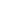 Реконструкция системы водоснабжения в д.Васильевскаякм1,121060Начало 2013 I этап 2014-2018 гг.5Реконструкция водопровода в п. Климовскоекм0,71951 I этап 2014-2018 гг.6Реконструкция водопровода  в пос. Климовское у плотиныкм6,72268 I этап 2014-2018 гг.7Оборудование существующих скважин приборами учета отбираемой из скважин водышт.-535 I этап 2014-2018 гг.8Замена или капитальный ремонт насосного оборудования ВЗУ с большим процентом износашт.-480 I этап 2014-2018 гг.Итого:Итого:Итого:Итого:5994ГруппаЦелевые индикаторыБазовый показатель на 2012 годПланируемые целевые показатели 20231. Показатели качества воды1. Удельный вес проб воды у потребителя, которые не отвечают гигиеническим нормативам по санитарно-химическим показателям0%0%1. Показатели качества воды2. Удельный вес проб воды у потребителя, которые не отвечают гигиеническим нормативам по микробиологическим показателям0%0%2. Показатели надежности и бесперебойности водоснабжения1. Водопроводные сети, нуждающиеся в замене, км15,62,52. Показатели надежности и бесперебойности водоснабжения2. Аварийность на сетях водопровода (ед/км)-0,912. Показатели надежности и бесперебойности водоснабжения3. Износ водопроводных сетей (в процентах),%92,732,773. Показатели качества обслуживания абонентов1. Количество жалоб абонентов на качество питьевой воды (в единицах)нетнет3. Показатели качества обслуживания абонентов2. Обеспеченность населения централизованным водоснабжением (в процентах от численности населения)99,301003. Показатели качества обслуживания абонентов3. Охват абонентов приборами учета (доля абонентов с приборами учета по отношению к общему числу абонентов, в процентах):3. Показатели качества обслуживания абонентовнаселение29,41003. Показатели качества обслуживания абонентовпромышленные объекты531003. Показатели качества обслуживания абонентовобъекты социально-культурного и бытового назначения181005. Показатели эффективности использования ресурсов, в том числе сокращения потерь воды при транспортировке1. Объем неоплаченной воды от общего объема подачи (в процентах)-11,75. Показатели эффективности использования ресурсов, в том числе сокращения потерь воды при транспортировке2. Потери воды в кубометрах на километр трубопроводов.-8,936. Соотношение цены реализации мероприятий инвестиционной программы  и эффективности (улучшения качества воды)1. Доля расходов на оплату услуг в совокупном доходе населения (в процентах)-0,377. Иные показатели1. Удельное энергопотребление на водоподготовку и подачу 1 куб. м питьевой водыНа водоподготовку - 0 кВтч/м3-7. Иные показатели1. Удельное энергопотребление на водоподготовку и подачу 1 куб. м питьевой водына подачу – 2,18 кВтч/м31,15